CAES DU CNRSSERAS (Section Régionale d'Activité Spécifique) : Course à pied1, place Aristide BRIAND 92195 MEUDONContacts : Véronique MEYER 0 145 075 040cif@cnrs-bellevue.fr  http://serascapidf.cnrs.fr/Objectifs:Proposer aux agents du CNRS, à leur famille et, plus largement aux collègues de laboratoire et amis, des activités sportives de pratiquer la course à pied sur toutes les distances, à allure libre (Course sur stade, Cross, Corridas, Courses sur route, Courses montagnes, Courses vertes, Trails, marche à pied….). On assiste de plus en plus à des variantes de la Course à pied: La diversité de la pratique de la course à pied entraine  une évolution à laquelle la Seras (Course à pied) s’adapte.  Pour participer à nos activités, il est d'abord nécessaire d'adhérer à la SERAS Course à pied (maintenue à 20€ par an) en remplissant un bulletin d'inscription. L'assemblée générale a lieu tous les ans en fin d’année.  Le bureau est élu pour 3 ans renouvelables en 2018 COMPTE RENDU de l'Assemblée générale annuelle SERAS Course à pied Le vendredi 29/01/2017 à MEUDON. (18h00)9 Présents :Abdel ABCHICHE, Nadir AMAROUCHE, BATAILLON BENECKE Céline, Bernard  BRIENT, Charles DELEGLISE, betty GASCARD, Olivier  NORCA, Jean-Christophe SAMAKE, Jacky DELEGLISE .15 adhérents(tes) ont donné leur pouvoirs:Secrétaire de séance B. BRIENTOrdre du jour :Rapport moral Point financierBilan des courses 2016Projets et objectifs, Calendrier 2017 Questions diversesLe bureau a été  élu pour 3 ans en 2015.Président : 		Jean-Christophe SAMAKETrésorier : 		Frank GUIMONET (+ animation des courses)Secrétaire: 		Bernard BRIENTSecrétaire Adjoint  : 	Yannick FITAMANTRAPPORT MORAL  ET BILAN DES COURSES 2015 (JCS)Pour 2016 nous sommes 27 adhérents (8 F.) . Nous avons participé à 23 courses en 2015 pour 89 dossards.Les Cross Inter Labos  ont été amputés à l’image de 2015, avec La Fac d'Orsay et le CEA à Villiers Le Bâcle, avec une participation de la SERAS Course à Pied importante. Cette année, il y a eu Plusieurs  grosses sorties en ile de France avec le trail de Josas(10 participants) , L es foulées hivernales de Chatenay Malabry.La SERAS a  répondu présente avec  5 inscrits pour la Course Grenoble Vizille  dans le cadre de la ronde des SEMI 2016 organisée par le CAES Grenoble. Le Marathon du Mont blanc a été un moment fort d’un trail difficile avec  un dénivelle proche des 3000 mètres. Le marathon des villages au Cap Ferret  avec 10 participants fait parti des passages obligés dans une ambiance de fête accessible à tous. N’hésitez pas à raconter votre course, vos sensations avec photos afin d’alimenter le site de la SERAS Le blog SERAS Course à pied (http://serascapidf.cnrs.fr/) est opérationnel et fonctionne très bien. Merci  Yannick.  RAPPORT FINANCIER: (F.G.)C'est un tableau de FG réaménagé en présentation tableur. Il reste en caisse 67,2€. Il n'est pas envisagé une demande Complémentaire. Dans le cas des courses d'un cout élevé à l'inscription, un plafond de paiement sera établi. Le complément sera à la charge du participant.  (Marathon de Paris, ect…). Elles feront l'objet d'un compromis financier ou les participants auront une part de subvention financière plafonnée à 30 ou 40%.2) PAIEMENT des inscriptions en ligne.Les inscriptions et le paiement des courses passent de plus en plus par internet.  Ce mode de paiement est toujours compliqué avec la gestion CAES.Le CAES réfléchi et  ne propose pas de solutions. Pour le moment il faut qu’un adhérent inscrive les participants avec sa CB personnelle. La SERAS le rembourse ensuite par chèque. Aucune proposition n’a été apportée à cette tendance qui se généralise. 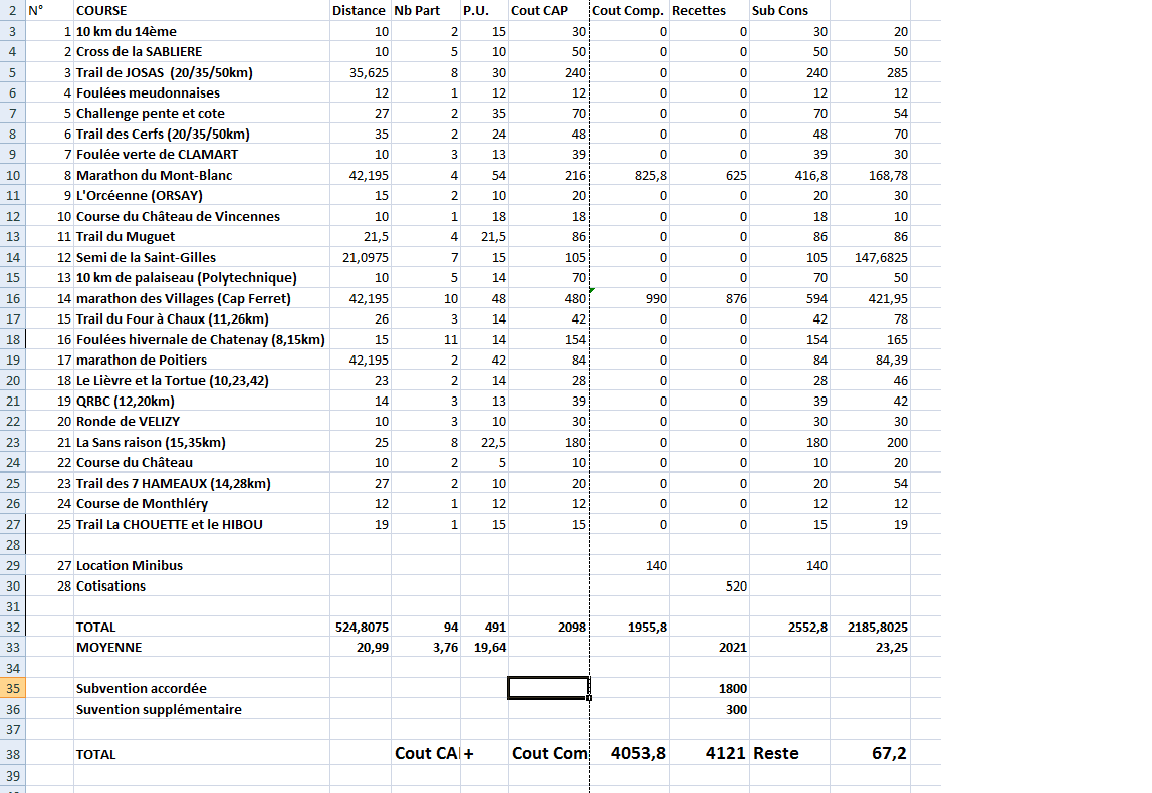 Extrait Document comptable F.G.*** 26 participants en 2016PERSPECTIVES ET OBJECTIFS 2017 TRAIL DES GORGES DE L’ARDECHE : http://www.trail-gorges-ardehe.fr/trail-2017.php http://www.canoe-kayak-lavernede.com/gorges-ardeche.htmlAttention le départ du week-end Ardèche se fera le vendredi matin.C'est une compilation des demandes   2017. Les  propositions sont foisons et font parfois doublons.   On cherche une course relais de préférence à l'automne 2017.Nous sommes toujours partants pour un marathon hors frontières Lisbonne, Dublin, Athènes… QUESTIONS DIVERSES.Les adhésions pour l’année débuteront début février. Le 22 février à 12h30 sera organisé le Cross de l’Observatoire de Meudon dans le cadre des Cross Labos)On assiste de plus en plus à des propositions  et des variantes de la Course à pied: -Marche Nordique-Course d'Orientation-Course à Obstacles. -Raid Multisports (Larchant le 21 septembre CAP (8 et 15km) Escalade (30 blocs) VTT (20 km)-Courses Natures,  Trails- Courses Relais- Triathlon  ect… SPECIAL COPINERIE : Achetez v os chaussures à Marc Avenue 2 rue Jean Cocteau
91100 Corbeil EssonnesLes  propositions  sont bienvenues.Fin de l'AG à 19h45. Comme tous les ans, les 2 SERAS (Course à pied et Randonnées)  se sont  regroupées et retrouvées  autour d'un repas après les  assemblées générales.BUREAU DE LA SERAS COURSE A PIED.Le bureau a été est élu a l’unanimité pour 3 ans de 2015 à 2017.Président : 				Jean-Christophe SAMAKETrésorier : 				Frank GUIMONET (+ animation des courses)Secrétaire:			 	Bernard BRIENTSecrétaire adjoint "Webmaster" :	Yannick FITAMANT- Cout CotisParticipants***2016201520142013Subvention Accordée180020001900Subvention Supplément300 0 400TOTALSubventions2100200023002500Cotisation20€27520540600500TOTAL Budget2520254029003000Dépenses Année2552,82353,42603Reste67.2366,6296COURSEDATEDISTANCEDate limiteINSCRITS10 km du 14ème22/0110 kmOlivier, Jean-MichelFoulées de Malakoff28/015+10kmAbdel, Serge, Joêlle, JackyL’Hivernale (78)29/0112+24kmDenisFoulées de Charenton 19/025+15 kmBB, Cross de la Sablière 07/0210 kmCD, Course verte des 3 Pignons05/0310+ 21 kmCD,Semi-Marathon des Lions14/0221.0975 kmTrail Auffargis06/0332km, 900mDAimée , Catherine, 0livier, Semi  Marathon de Paris05/0321.0975 kmTrail Auffargis06/0332km, 900mDON,FG, JCS,BBSemi Val de Marne19/03SemiSemi Val de Marne19/0310km+SemiB.B.Ecotrail de paris16 au 19/0318+30+50+80 kmPrise à 40%Foulées du Tertre21/0310 kmAbdelLes Arcades de l'Aqueduc26/0311+23 kmCDFoulées Meudonaises26/0310 kmTrail de Josas02/0412+20+35+50km Le Lièvre et la Tortue02/0412+23+42 kmTrai Tulle Brive09/048+12+25+44km JMB, BB, FH, Nathalie, JackyTrail des cerfs14/0520+35+50km Trail des Gorges de l’Ardèche21/0510,23,41kmSortie SERAS avec descente en canoë de l’ArdècheChâteau de Versailles Course Royale et princesses18/068 (F)+15km (H+F)Ronde des Semis du CAESLac Aiguebelette11  /0618km60 ans du CAES14 au 17 /06Trail  13 km (2 boucles)11 mars 2017Pétanque, Volley, Course à Pied (Trail)Escalade, VTT ….Marathon d’Athènes12/1142,195km140€+45€ +Hébergement